FORM: İE.1/Kabul FormuIĞDIR ÜNİVERSİTESİMÜHENDİSLİK FAKÜLTESİ…………………………………………………………………………………………..……  BÖLÜMÜIĞDIR ÜNİVERSİTESİMÜHENDİSLİK FAKÜLTESİ…………………………………………………………………………………………..……  BÖLÜMÜIĞDIR ÜNİVERSİTESİMÜHENDİSLİK FAKÜLTESİ…………………………………………………………………………………………..……  BÖLÜMÜIĞDIR ÜNİVERSİTESİMÜHENDİSLİK FAKÜLTESİ…………………………………………………………………………………………..……  BÖLÜMÜ        FotoğrafUYGULAMALI MÜHENDİSLİK EĞİTİMİ KABUL FORMUUYGULAMALI MÜHENDİSLİK EĞİTİMİ KABUL FORMUUYGULAMALI MÜHENDİSLİK EĞİTİMİ KABUL FORMUUYGULAMALI MÜHENDİSLİK EĞİTİMİ KABUL FORMUUYGULAMALI MÜHENDİSLİK EĞİTİMİ KABUL FORMU        FotoğrafÖĞRENCİNİN ÖĞRENCİNİN ÖĞRENCİNİN ÖĞRENCİNİN ÖĞRENCİNİN ÖĞRENCİNİN Adı SoyadıAdı SoyadıÖğrenci NumarasıÖğrenci NumarasıT.C. Kimlik NumarasıT.C. Kimlik NumarasıTelefon (Cep/Ev)Telefon (Cep/Ev)E-postaE-postaBölümüBölümüBaşlama TarihiBaşlama TarihiBitiş TarihiBitiş TarihiUygulama SüresiUygulama Süresi……. Hafta……. Hafta……. Hafta……. HaftaUygulamalı Mühendislik Eğitimini aşağıda belirtilen işletmede yapacağım. Uygulamalı Mühendislik Eğitimi süresince işyeri ile yapılmış olan protokole, sözleşmeye, Uygulamalı Mühendislik Eğitimi Yönergesine, iş yeri disiplin ve çalışma kurallarına uyacağımı beyan ve taahhüt ediyorum.                                                                                                                                                        ..…./..…./..……                                                                                                                                                         Öğrencinin İmzasıUygulamalı Mühendislik Eğitimini aşağıda belirtilen işletmede yapacağım. Uygulamalı Mühendislik Eğitimi süresince işyeri ile yapılmış olan protokole, sözleşmeye, Uygulamalı Mühendislik Eğitimi Yönergesine, iş yeri disiplin ve çalışma kurallarına uyacağımı beyan ve taahhüt ediyorum.                                                                                                                                                        ..…./..…./..……                                                                                                                                                         Öğrencinin İmzasıUygulamalı Mühendislik Eğitimini aşağıda belirtilen işletmede yapacağım. Uygulamalı Mühendislik Eğitimi süresince işyeri ile yapılmış olan protokole, sözleşmeye, Uygulamalı Mühendislik Eğitimi Yönergesine, iş yeri disiplin ve çalışma kurallarına uyacağımı beyan ve taahhüt ediyorum.                                                                                                                                                        ..…./..…./..……                                                                                                                                                         Öğrencinin İmzasıUygulamalı Mühendislik Eğitimini aşağıda belirtilen işletmede yapacağım. Uygulamalı Mühendislik Eğitimi süresince işyeri ile yapılmış olan protokole, sözleşmeye, Uygulamalı Mühendislik Eğitimi Yönergesine, iş yeri disiplin ve çalışma kurallarına uyacağımı beyan ve taahhüt ediyorum.                                                                                                                                                        ..…./..…./..……                                                                                                                                                         Öğrencinin İmzasıUygulamalı Mühendislik Eğitimini aşağıda belirtilen işletmede yapacağım. Uygulamalı Mühendislik Eğitimi süresince işyeri ile yapılmış olan protokole, sözleşmeye, Uygulamalı Mühendislik Eğitimi Yönergesine, iş yeri disiplin ve çalışma kurallarına uyacağımı beyan ve taahhüt ediyorum.                                                                                                                                                        ..…./..…./..……                                                                                                                                                         Öğrencinin İmzasıUygulamalı Mühendislik Eğitimini aşağıda belirtilen işletmede yapacağım. Uygulamalı Mühendislik Eğitimi süresince işyeri ile yapılmış olan protokole, sözleşmeye, Uygulamalı Mühendislik Eğitimi Yönergesine, iş yeri disiplin ve çalışma kurallarına uyacağımı beyan ve taahhüt ediyorum.                                                                                                                                                        ..…./..…./..……                                                                                                                                                         Öğrencinin İmzasıYukarıda kimliği verilen Bölümümüz öğrencisinin 14-16 haftalık Uygulamalı Mühendislik Eğitimini Iğdır Üniversitesi Mühendislik Fakültesi Uygulamalı Mühendislik Eğitimi Yönergesi kapsamında aşağıda belirtilen işyerinde yapması uygundur.Yukarıda kimliği verilen Bölümümüz öğrencisinin 14-16 haftalık Uygulamalı Mühendislik Eğitimini Iğdır Üniversitesi Mühendislik Fakültesi Uygulamalı Mühendislik Eğitimi Yönergesi kapsamında aşağıda belirtilen işyerinde yapması uygundur.Yukarıda kimliği verilen Bölümümüz öğrencisinin 14-16 haftalık Uygulamalı Mühendislik Eğitimini Iğdır Üniversitesi Mühendislik Fakültesi Uygulamalı Mühendislik Eğitimi Yönergesi kapsamında aşağıda belirtilen işyerinde yapması uygundur.Yukarıda kimliği verilen Bölümümüz öğrencisinin 14-16 haftalık Uygulamalı Mühendislik Eğitimini Iğdır Üniversitesi Mühendislik Fakültesi Uygulamalı Mühendislik Eğitimi Yönergesi kapsamında aşağıda belirtilen işyerinde yapması uygundur.Yukarıda kimliği verilen Bölümümüz öğrencisinin 14-16 haftalık Uygulamalı Mühendislik Eğitimini Iğdır Üniversitesi Mühendislik Fakültesi Uygulamalı Mühendislik Eğitimi Yönergesi kapsamında aşağıda belirtilen işyerinde yapması uygundur.Yukarıda kimliği verilen Bölümümüz öğrencisinin 14-16 haftalık Uygulamalı Mühendislik Eğitimini Iğdır Üniversitesi Mühendislik Fakültesi Uygulamalı Mühendislik Eğitimi Yönergesi kapsamında aşağıda belirtilen işyerinde yapması uygundur.                                                   Onay                                                   Onay                                                   Onay                    Bölüm İşyeri Eğitimi Komisyonu                    Bölüm İşyeri Eğitimi Komisyonu                    Bölüm İşyeri Eğitimi KomisyonuİŞYERİNİNİŞYERİNİNKurum/İşletme AdıKurum/İşletme AdıAdresiAdresiTel/Faks NumarasıTel/Faks NumarasıE-Posta AdresiE-Posta AdresiFaaliyet Alanı (Sektör)Faaliyet Alanı (Sektör)Yukarıda Adı Soyadı ve T.C. Kimlik Numarası yazılı öğrencinin belirtilen tarihlerde işyerimizde Uygulamalı Mühendislik Eğitimini yapması uygun görülmüştür.Yukarıda Adı Soyadı ve T.C. Kimlik Numarası yazılı öğrencinin belirtilen tarihlerde işyerimizde Uygulamalı Mühendislik Eğitimini yapması uygun görülmüştür.Yukarıda Adı Soyadı ve T.C. Kimlik Numarası yazılı öğrencinin belirtilen tarihlerde işyerimizde Uygulamalı Mühendislik Eğitimini yapması uygun görülmüştür.Yukarıda Adı Soyadı ve T.C. Kimlik Numarası yazılı öğrencinin belirtilen tarihlerde işyerimizde Uygulamalı Mühendislik Eğitimini yapması uygun görülmüştür.Yukarıda Adı Soyadı ve T.C. Kimlik Numarası yazılı öğrencinin belirtilen tarihlerde işyerimizde Uygulamalı Mühendislik Eğitimini yapması uygun görülmüştür.Yukarıda Adı Soyadı ve T.C. Kimlik Numarası yazılı öğrencinin belirtilen tarihlerde işyerimizde Uygulamalı Mühendislik Eğitimini yapması uygun görülmüştür.İşyeri Onayı(Kaşe, İmza)İşyeri Onayı(Kaşe, İmza)UYGUNDUR.… /…. /……..UYGUNDUR.… /…. /……..UYGUNDUR.… /…. /……..UYGUNDUR.… /…. /……..UYGUNDUR.… /…. /……..UYGUNDUR.… /…. /……..Bölüm BaşkanıBölüm BaşkanıBölüm BaşkanıBölüm BaşkanıBölüm BaşkanıBölüm Başkanı- Uygulamalı Mühendislik Eğitimi süresince, öğrencimizin iş kazası ve meslek hastalıkları sigortası Üniversitemiz tarafından yapılacaktır.- “Uygulamalı Mühendislik Eğitimi Kabul Formu” 2 adet düzenlenecek olup, 1 adet nüfus cüzdan fotokopisi eklenecektir.- Uygulamalı Mühendislik Eğitimi süresince, öğrencimizin iş kazası ve meslek hastalıkları sigortası Üniversitemiz tarafından yapılacaktır.- “Uygulamalı Mühendislik Eğitimi Kabul Formu” 2 adet düzenlenecek olup, 1 adet nüfus cüzdan fotokopisi eklenecektir.- Uygulamalı Mühendislik Eğitimi süresince, öğrencimizin iş kazası ve meslek hastalıkları sigortası Üniversitemiz tarafından yapılacaktır.- “Uygulamalı Mühendislik Eğitimi Kabul Formu” 2 adet düzenlenecek olup, 1 adet nüfus cüzdan fotokopisi eklenecektir.- Uygulamalı Mühendislik Eğitimi süresince, öğrencimizin iş kazası ve meslek hastalıkları sigortası Üniversitemiz tarafından yapılacaktır.- “Uygulamalı Mühendislik Eğitimi Kabul Formu” 2 adet düzenlenecek olup, 1 adet nüfus cüzdan fotokopisi eklenecektir.- Uygulamalı Mühendislik Eğitimi süresince, öğrencimizin iş kazası ve meslek hastalıkları sigortası Üniversitemiz tarafından yapılacaktır.- “Uygulamalı Mühendislik Eğitimi Kabul Formu” 2 adet düzenlenecek olup, 1 adet nüfus cüzdan fotokopisi eklenecektir.- Uygulamalı Mühendislik Eğitimi süresince, öğrencimizin iş kazası ve meslek hastalıkları sigortası Üniversitemiz tarafından yapılacaktır.- “Uygulamalı Mühendislik Eğitimi Kabul Formu” 2 adet düzenlenecek olup, 1 adet nüfus cüzdan fotokopisi eklenecektir.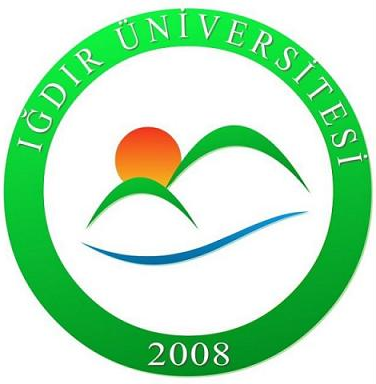 